This assignment does not count toward the final grade.Identify FOI & matching degree PublishedPublished. Click to unpublish.  Edit ManageFor my own information about what you have learned in the past 8 weeks, please complete this final assignment.  It does not affect your final grade in this class, but it does allow me to see how well you can identify these two outcomes. Here is one last chance to correctly identify your FOI and the associate degree that matches that FOI.  Submit as a text box entry.Examples:  My Field of Interest (FOI) is STEM and it matches my Associate Degree in Science.                  My FOI is Behavioral Science & Human Services and it matches my Associate of Arts Degree.Top of FormPoints5Submittinga text entry boxBottom of FormRubricFOI/degree pathwayYou've already rated students with this rubric. Any major changes could affect their assessment results.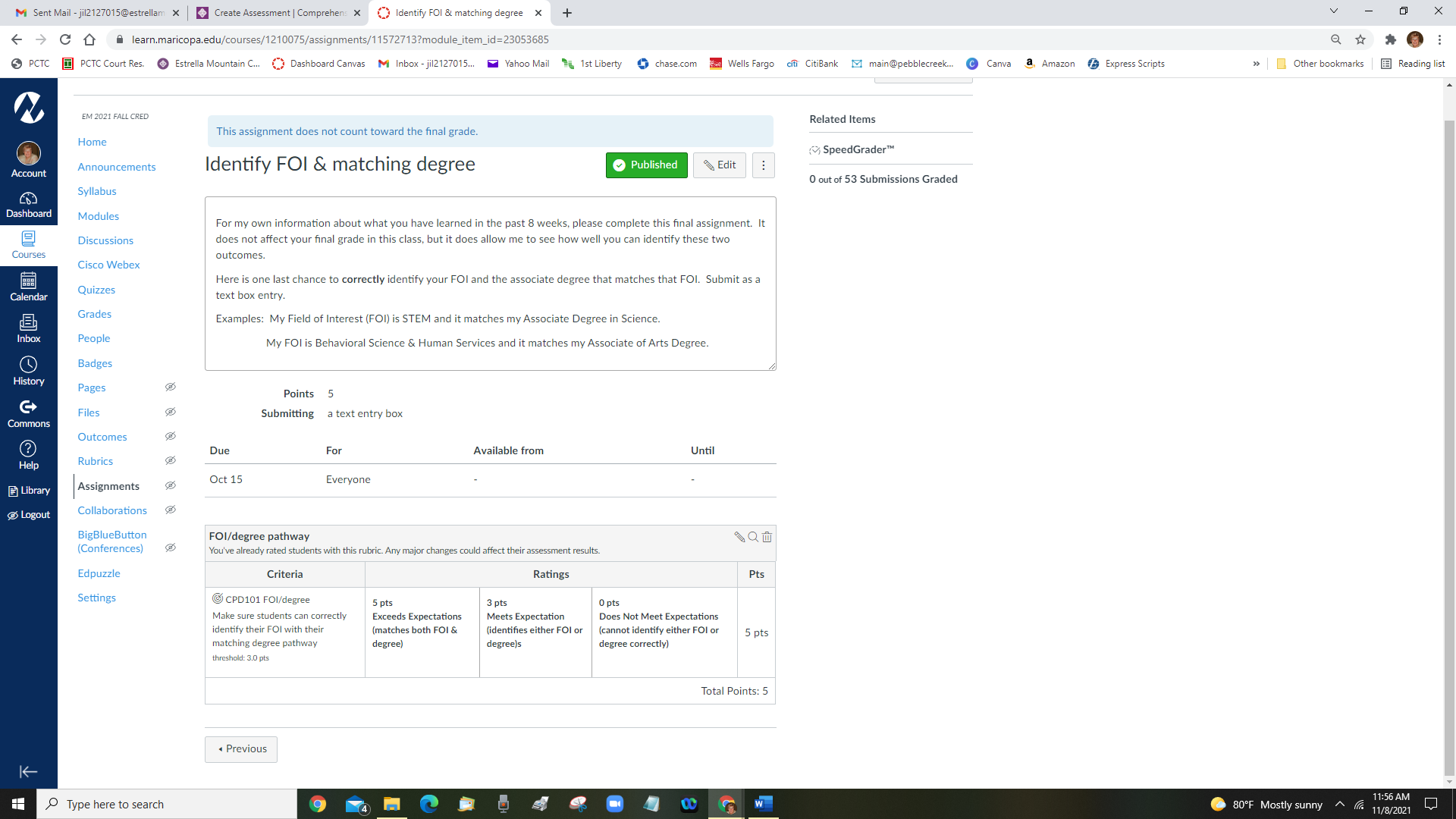 DueForAvailable fromUntilOct 15Oct 15 at 11:59pmEveryone-N/A-N/AFOI/degree pathwayFOI/degree pathwayFOI/degree pathwayCriteriaRatingsPts This criterion is linked to a Learning OutcomeCPD101 FOI/degreeMake sure students can correctly identify their FOI with their matching degree pathwaythreshold: 3.0 pts5 ptsTotal Points: 5Total Points: 5Total Points: 5